Laney College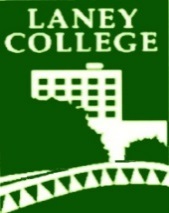 Disabled Student’s Programs and Services 900 Fallon Street • Oakland, California 94607   Tel. (510) 464-3431                                                                                        Fax. (510) 986-6927ALTERNATE TESTING REQUESTPlease have this attached to the test for the student that is requesting additional time.Instructor: _______________________________________ Date:____________________Course: _______________________________________________________________________Student: ________________________________________  ID#  ________________________From:  Nate Failing, Coordinator DSPS, nfailing@peralta.edu 510-464-3431Your student has requested the use of alternate testing through the Disability Resource Center. The DRC offers alternative testing for eligible students with a verified disability. This service is provided to students as an auxiliary aid, which provides equal access to education, pursuant to Section 504 of the Rehabilitation Act.Exams scheduled to be taken through the DRC are supervised by staff per each instructor’s individual guidelines. Your student has requested the following mandated accommodations based on his/her Academic Accommodation Plan (AAP):PLEASE HAVE TESTS DELIVERED TO ROOM E-251 OR EMAIL nfailing@peralta.edu before the date of the test.xAdditional timeAdditional timeAdditional timeEnlarged ExamEnlarged ExamxDistraction-reduced exam spaceDistraction-reduced exam spaceDistraction-reduced exam spaceScriber/WriterScriber/WriterReader Reader Other: